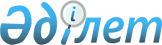 О внесении изменения в постановление Правительства Республики Казахстан от 24 апреля 2020 года № 249 "Об утверждении Правил награждения детей и молодежи в возрасте от четырнадцати до двадцати девяти лет знаком отличия за проявленный патриотизм и активную гражданскую позицию"
					
			Утративший силу
			
			
		
					Постановление Правительства Республики Казахстан от 14 мая 2020 года № 296. Утратило силу постановлением Правительства Республики Казахстан от 8 сентября 2023 года № 775.
      Сноска. Утратило силу постановлением Правительства РК от 08.09.2023 № 775 (вводится в действие по истечении десяти календарных дней после дня его первого официального опубликования).
      Правительство Республики Казахстан ПОСТАНОВЛЯЕТ:
      1. Внести в постановление Правительства Республики Казахстан от 24 апреля 2020 года № 249 "Об утверждении Правил награждения детей и молодежи в возрасте от четырнадцати до двадцати девяти лет знаком отличия за проявленный патриотизм и активную гражданскую позицию" (опубликован 28 апреля 2020 года в Эталонном контрольном банке нормативных правовых актов Республики Казахстан) следующее изменение:
      Правила награждения детей и молодежи в возрасте от четырнадцати до двадцати девяти лет знаком отличия за проявленный патриотизм и активную гражданскую позицию, утвержденные указанным постановлением, изложить в новой редакции согласно приложению к настоящему постановлению.
      2. Настоящее постановление вводится в действие по истечении десяти календарных дней после дня его первого официального опубликования. Правила награждения детей и молодежи в возрасте от четырнадцати до двадцати девяти лет знаком отличия за проявленный патриотизм и активную гражданскую позицию Глава 1. Общие положения
      1. Настоящие Правила награждения детей и молодежи в возрасте от четырнадцати до двадцати девяти лет знаком отличия за проявленный патриотизм и активную гражданскую позицию (далее – Правила) разработаны в соответствии с подпунктом 5-2) статьи 4 Закона Республики Казахстан от 27 июля 2007 года "Об образовании" и определяют порядок награждения детей и молодежи в возрасте от четырнадцати до двадцати девяти лет знаком отличия "Медаль Елбасы" за проявленный патриотизм и активную гражданскую позицию.
      2. В настоящих Правилах используются следующие понятия:
      1) "Медаль Елбасы" – знак отличия за проявленный патриотизм и активную гражданскую позицию, вручаемый победителям за успешное выполнение требований, предусмотренных настоящими Правилами;
      2) администратор – организация, определенная Правительством Республики Казахстан для осуществления мероприятий по награждению знаком отличия за проявленный патриотизм и активную гражданскую позицию детей и молодежи в возрасте от четырнадцати до двадцати девяти лет;
      3) программа – мероприятия по отбору и награждению знаком отличия за проявленный патриотизм и активную гражданскую позицию детей и молодежи в возрасте от четырнадцати до двадцати девяти лет;
      4) центры – организации образования, неправительственные организации, общественные объединения и иные юридические лица, авторизованные администратором на реализацию задач, предусмотренных настоящими Правилами;
      5) наставники – сотрудники центра, оказывающие методическую поддержку участникам.
      3. Учредителем знака отличия "Медаль Елбасы" является Фонд Первого Президента Республики Казахстан – Елбасы.
      4. Финансирование программы осуществляется из средств республиканского, местного бюджетов и других источников, не запрещенных законодательством Республики Казахстан. Глава 2. Порядок награждения участников
      5. К награждению знаком отличия "Медаль Елбасы" представляются дети и молодежь в возрасте от четырнадцати до двадцати девяти лет успешно выполнившие требования одного из уровней, указанных в пунктах 9, 10 и 11 настоящих Правил.
      6. Администратор утверждает положение о программе, определяющее порядок отбора и организации деятельности детей и молодежи в возрасте от четырнадцати до двадцати девяти лет для награждения знаком отличия "Медаль Елбасы", уровни программы и требования к участникам, организационную структуру программы, кадровый состав программы и ее задачи.
      7. Участие в программе включает следующие направления деятельности:
      1) "Спорт и физическое развитие" – занятия различными видами спорта в секциях и (или) в организациях образования, а также самостоятельно;
      2) "Таланты и навыки" – занятия, направленные на развитие социальных и практических навыков, раскрытие талантов через посещение кружков, курсов, тренингов, практикумов, участие в интеллектуальных, творческих, научно-технических конкурсах, олимпиадах, выставках, соревнованиях и самостоятельное обучение;
      3) "Чтение книг" из перечня рекомендованной литературы по трем разделам "Золотой фонд казахской литературы", "Золотой фонд мировой литературы", "Книги для личностного роста и саморазвития, научно-популярная литература";
      4) "Национальное наследие" – занятия национальными видами спорта, развитие талантов и навыков в национальной культуре, кухне, декоративно-прикладном искусстве либо дополнительное чтение одной книги из раздела "Золотой фонд казахской литературы". Участник может совместить данное направление с одним из первых трех направлений;
      5) "Волонтерство" – служение обществу, направленное на оказание помощи нуждающимся, окружающей среде и животным через предоставление бесплатных услуг и другие формы гражданского участия;
      6) "Туристические походы" – экскурсии, направленные на изучение родного края и развитие патриотизма;
      7) "Трудовая практика" – работа на различных предприятиях и в любой сфере в условиях реального производства.
      8. Победители награждаются тремя видами знаков отличия "Медаль Елбасы": бронзовый, серебряный и золотой.
      9. Бронзовым знаком отличия "Медаль Елбасы" награждаются участники в возрасте от 14 (четырнадцати) лет, выполнившие в течение шести месяцев следующие требования:
      1) по направлениям "Спорт и физическое развитие", "Таланты и навыки", "Волонтерство" – не менее одного часа занятий в неделю на протяжении трех месяцев;
      2) по направлению "Чтение книг" – чтение не менее трех книг из всех трех разделов, в том числе одной книги из раздела "Золотой фонд казахской литературы";
      3) по направлению "Национальное наследие" – не менее одного часа занятий в неделю на протяжении трех месяцев либо чтение дополнительно одной книги из раздела "Золотой фонд казахской литературы";
      4) по направлению "Туристические походы" – двухдневные экскурсии.
      10. Серебряным знаком отличия "Медаль Елбасы" награждаются участники в возрасте от 15 (пятнадцати) лет, выполнившие в течение двенадцати месяцев следующие требования:
      1) по направлениям "Спорт и физическое развитие", "Таланты и навыки" – не менее одного часа занятий в неделю на протяжении трех месяцев по одному направлению и шести месяцев по другому направлению по выбору участника;
      2) по направлению "Волонтерство" – не менее одного часа занятий в неделю на протяжении шести месяцев;
      3) по направлению "Чтение книг" – чтение не менее шести книг из всех трех разделов, в том числе двух книг из раздела "Золотой фонд казахской литературы";
      4) по направлению "Национальное наследие" – не менее одного часа занятий в неделю на протяжении трех или шести месяцев либо чтение дополнительно одной книги из раздела "Золотой фонд казахской литературы";
      5) по направлению "Туристические походы" – трехдневные экскурсии.
      11. Золотым знаком отличия "Медаль Елбасы" награждаются участники в возрасте от 16 (шестнадцати) лет, выполнившие в течение восемнадцати месяцев следующие требования:
      1) по направлениям "Спорт и физическое развитие", "Таланты и навыки" – не менее одного часа занятий в неделю на протяжении шести месяцев по одному направлению и девяти месяцев по другому направлению по выбору участника;
      2) "Волонтерство" – не менее одного часа занятий в неделю на протяжении одного года;
      3) по направлению "Чтение книг" – чтение не менее девяти книг из всех трех разделов, в том числе трех книг из раздела "Золотой фонд казахской литературы";
      4) по направлению "Национальное наследие" – не менее одного часа занятий в неделю на протяжении шести или девяти месяцев либо чтение дополнительно одной книги из раздела "Золотой фонд казахской литературы";
      5) по направлению "Туристические походы" – четырехдневные экскурсии;
      6) по направлению "Трудовая практика" – не менее пяти дней.
      12. Желающие принять участие в программе регистрируются на интернет-ресурсе, определенном администратором и размещают заявку на участие в соответствующем уровне по своему усмотрению. Заявка отклоняется при несоответствии требованиям по возрасту, указанным в пунктах 9, 10 и 11 настоящих Правил.
      13. После регистрации заявки участнику предлагаются центр и наставник в соответствии с регионом проживания либо местом учебы, а также нормативы и индивидуальный график участия согласно выбранному уровню.
      14. В соответствии с индивидуальным графиком наставник проводит с участником инструктаж по выполнению требований, а также оказывает консультативную и методическую поддержку.
      15. Участник по результатам выполнения требований вносит в журнал (дневник) следующую информацию:
      1) о спортивной, творческой деятельности, а также занятиях национальными видами спорта, развитии талантов и навыков в национальной культуре, кухне, декоративно-прикладном искусстве – регулярные индивидуальные отчеты и отметки о прогрессе в соответствии с индивидуальным графиком, подтвержденные наставником;
      2) о чтении книг – краткое эссе либо видеоролик, подтвержденный наставником, с изложением своего отношения к содержанию прочитанного за определенный период в соответствии с индивидуальным графиком;
      3) о волонтерской деятельности и участии в экскурсиях – ежедневный краткий отчет, подтвержденный наставником, в том числе наименование акции и результаты, с приложением фото либо видеоролика;
      4) о трудовой практике – краткий отчет и подтверждение с места прохождения практики.
      16. Требования по спортивной деятельности считаются выполненными при сдаче нормативов тестов Первого Президента Республики Казахстан – Елбасы. Распределение нормативов тестов Первого Президента Республики Казахстан – Елбасы по уровням программы производится администратором. Для лиц с ограниченными возможностями администратором предусматриваются отдельные требования.
      Прохождение участником выбранного уровня считается завершенным при заполнении журнала (дневника) в соответствии с индивидуальным графиком и подтверждении наставником по всем направлениям.
      К оценке наставника по направлениям "Спорт и физическое развитие", "Таланты и навыки", "Национальное наследие" прилагается краткий видеоролик участника с демонстрацией достигнутого результата.
      17. Для подведения итогов программы администратором создается комиссия по награждению в количестве не менее 7 членов. В состав комиссии по награждению включаются представители уполномоченного органа в сфере образования, уполномоченного органа по вопросам государственной молодежной политики, администратора, а также представители общественности.
      18. Функции комиссии по награждению:
      1) рассмотрение документов претендентов на награждение;
      2) оценка результатов претендентов на награждение;
      3) принятие решения о награждении претендентов знаками отличия "Медаль Елбасы".
      19. Решение комиссии по награждению принимается открытым голосованием и считается правомочным, если на заседании присутствует не менее двух третьих от ее состава.
      Кандидат получает положительное заключение в случае, если за него проголосовало большинство присутствующих. В случае равенства голосов решающим является голос председателя комиссии по награждению. Решения комиссии по награждению оформляются протоколом.
      20. Решение комиссии по награждению и списки представленных к награждению знаком отличия "Медаль Елбасы" размещаются на интернет-ресурсах администратора и уполномоченного органа в сфере образования.
      21. Церемония награждения знаком отличия "Медаль Елбасы" проводится администратором ежегодно в декабре месяце в городе Нур-Султане совместно с уполномоченным органом в области образования, в областных центрах и городах республиканского значения – совместно с местными исполнительными органами.
      22. Повторное награждение знаком отличия "Медаль Елбасы" одинакового достоинства не допускается.
      23. В случае равенства баллов, обладатели знака отличия "Медаль Елбасы" в установленном законодательством Республики Казахстан порядке имеют преимущественное право на получение образовательных грантов, а также на зачисление в состав обучающихся по государственному образовательному заказу на подготовку кадров с высшим образованием.
      Администратор устанавливает своим решением дополнительные меры поощрения обладателей знака отличия "Медаль Елбасы".
					© 2012. РГП на ПХВ «Институт законодательства и правовой информации Республики Казахстан» Министерства юстиции Республики Казахстан
				
      Премьер-МинистрРеспублики Казахстан 

А. Мамин
Утверждены
постановлением Правительства
Республики Казахстан
от 14 мая 2020 года № 296Утверждены
постановлением Правительства
Республики Казахстан
от 24 апреля 2020 года № 249